Presseinformation»Eifel für Fortgeschrittene« von Angelika KochMeßkirch, April 2020Zwischen Nürburgring und Kräuterladen
Entdeckungsreise durch die EifelDie Eifel ist vielen bekannt aus Fernsehserien und Kriminalromanen, die das Gebirge im Westen Deutschlands als perfekte Kulisse für Mordermittlungen entdeckt haben. Daneben steht sie für den Nürburgring, Vulkane und Maare. Angelika Koch zeigt in ihrem neuen Buch »Eifel für Fortgeschrittene«, dass die Region noch mehr zu bieten hat. Von versteckten Sternerestaurants, über Biobauernhöfe mit Fokus auf Ziegenmilch bis hin zu grenzüberschreitender Kunst und Kultur mit den Nachbarländern Belgien und Luxemburg illustriert sie die verschiedenen Facetten der beliebten Feriengegend. Dabei stellt sie Projekte und Unternehmen vor, die das Potential ihrer Region auf ganz unterschiedliche Weise nutzen. Humorvoll und mit einem Augenzwinkern beschreibt die Autorin die Eigenheiten und Vorzüge der Eifel und macht Lust, sie bei einem Besuch selbst einmal zu erleben.Zum Buch»Eifel für Fortgeschrittene« ist mehr als ein klassischer Reiseführer zu Maaren, Nordschleife oder Burg Eltz. Es ist ein journalistisches Lesebuch mit viel Humor: für neue Entdeckungen, für’s Aha-Erlebnis und für alle, die glauben, dass sie die Eifel schon kennen. Hinter den Kulissen einer der beliebtesten deutschen Ferienregionen findet man urige Dialekte, echte Geheimtipps für Kultur- und Sportfans, witzige Querköpfe und eine Mutter Erde mit explosivem Temperament.Die AutorinAngelika Koch studierte Soziologie in Münster, parallel arbeitete sie in einer Lexikon-Redaktion in Gütersloh. Die Eifel entdeckte sie zufällig – und verliebte sich in Land und Leute. Seit mehr als dreißig Jahren ist der »wilde Westen« ihre Wahlheimat. Sie lebte in einem ökologischen Projekt mit angeschlossenem Tagungshaus und schrieb gemeinsam mit Eifelkrimi-Guru Jacques Berndorf erste Texte für Tourismusagenturen, auch entstanden eigene Krimis. Seit der Jahrtausendwende ist nicht die Fiktion, sondern die Realität der Eifel im Mittelpunkt ihres Schreibens: Sie arbeitet für verschiedene Tageszeitungen und Zeitschriften und sie verfasst Reiseführer. Mittlerweile ist sie in einem Dorf mit rund hundert Einwohnern in der Vulkaneifel zu Hause.Eifel für FortgeschritteneAngelika Koch224 SeitenEUR 16,00 [D] / EUR 16,50 [A]ISBN 978-3-8392-2605-6Erscheinungstermin: 8. April 2020Kontaktadresse: 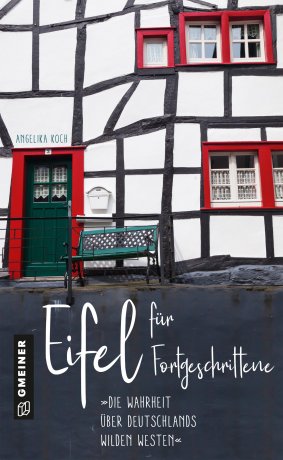 Gmeiner-Verlag GmbH Petra WendlerIm Ehnried 588605 MeßkirchTelefon: 07575/2095-153Fax: 07575/2095-29petra.wendler@gmeiner-verlag.dewww.gmeiner-verlag.de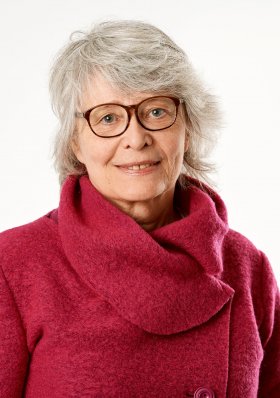 Anforderung von Rezensionsexemplaren:Angelika Koch »Eifel für Fortgeschrittene«ISBN 978-3-8392-2605-6Absender:RedaktionAnsprechpartnerStraßeLand-PLZ OrtTelefon / TelefaxE-MailCopyright Porträtbild: © Dominik-Scheid, Fotostudio-Nieder, Daun